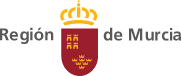 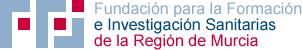 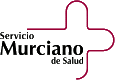 ANEXO ISOLICITUD DE AYUDAS PARA LA PREPARACIÓN DE PROPUESTAS DE PROYECTOS EUROPEOS DE INVESTIGACIÓN E INNOVACIÓN BIOSANITARIOSDatos del/la Investigador(a) Principal (IP) del grupo solicitante:Datos del/la Investigador(a) del grupo solicitante, vinculado a la entidad(*):*Investigador que será quién sustituya al/la IP en caso de ser necesario, vinculado a la entidad (CS, SMS, FFIS)MODALIDAD DE AYUDA SOLICITADA (marque con una X lo que corresponda):INDICAR LA CONVOCATORIA EUROPEA PARA LA QUE SE QUIERE PREPARAR LA PROPUESTA (incluir enlace):*Para consultar las convocatoria H2020 – Reto social 1 pulse los enlaces:(Call: Digital transformation in health and care; Call: Trusted digital solutions and cybersecurity in health and care ; Call: Better health and care, economic growth and sustainable health systems)TIPO DE AYUDA SOLICITADA (marque con una X lo que corresponda, pueden marcarse varias opciones):DOCUMENTACIÓN PRESENTADA (marque con una X)En  	, a	de	de 2017Firma del/de la solicitanteSR. DIRECTOR DE LA FUNDACIÓN PARA LA FORMACIÓN E INVESTIGACIÓN SANITARIAS DE LA REGIÓN DE MURCIANº Ref. FundaciónFecha de entradaNombre IP:DNI:E-mail:Teléfono:Centro de vinculación laboral:Género:Nombre IP:DNI:E-mail:Teléfono:Centro de vinculación laboral:Género:A: El grupo de investigación desea optar en la propuesta como coordinadores generales del proyectoB: El grupo de investigación desea optar en la propuesta como socios del consorcio del proyectoContratación de servicios profesionales de consultoría o asesoría para la preparación de la propuestaContratación de servicios de traducción de la propuesta. Ayudas para la financiación del desplazamiento a las reuniones necesarias para la constitución del consorcio internacional y preparación de la propuesta.Ayuda para cubrir el coste de sustitución del profesional en caso de asistir a las reuniones relacionadas con la preparación de la propuesta.Anexo I: Solicitud de la ayuda (SIEMPRE EN PDF Y SIGUIENDO EL SIGUIENTE FORMATO DE NOMBRE PARA EL ARCHIVO: SOLICITUD_PROYECTOS EUROPEOS_APELLIDO1_APELLIDO2_NOMBRE)Currículum vitae de todos los miembros del grupo de investigación solicitante preferiblemente en modelo normalizado FECYT (https://cvn.fecyt.es/editor/#HOME) (SIEMPRE EN PDF Y SIGUIENDO EL SIGUIENTE FORMATO DE NOMBRE PARA EL ARCHIVO: CV_APELLIDO1_APELLIDO2_NOMBRE)Anexo II: Propuesta inicial del proyecto, así como la justificación de la necesidad de la ayuda solicitadaConformidad de las instituciones (CS, SMS, FFIS) del/la IP del grupo de investigación o innovación.